TITLE OF YOUR ABSTRACT: TIMES NEW ROMAN 12PT BOLDA. Author1,*, B. Author2, C. Author11Institution, Street and number, zip code, City, Country2Another Institution, Street and number, zip code ,City, Country*Corresponding author e-mail (optional, will be published in Book of Abstracts)Title, authors, institution, and address - centered; the lines of the main text are justified; line spacing - single. Citation of the references in the text in square brackets [1-3]. Page format – A4 with 2.5 cm margins left, right, top and bottom. The abstract must be written in English and must not exceed 1 page.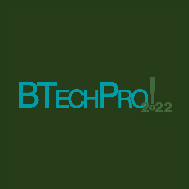 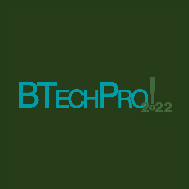 The text of the abstract should include the aim and a statement of novelty or relevance of the presented study. The experimental methods should be briefly described. Tables and Figures can be inserted in the abstract (Fig. 1.). The main results, conclusions and future perspective should be commented on.Table 1 summarizes the formatting requirements for the BTechPro2022 abstract. The abstracts will be collected in a Book of Abstracts and made available on the Latvian State Institute of Wood Chemistry web page www.kki.lv . Table 1. Formatting requirements for the BTechPro2022 abstractsAbstract submission will be open from September 6 to November 22, 2021. The authors will be notified about the acceptance of their abstracts by January 10, 2022. Please, write your last name in the file name of your abstract (Word document format), for example, Meile_abstract.docxReferences. [1] A. Author, B. Author, J. Am. Chem. Soc., 00 (2010) 00-00. [2] A.A. Author, B. Author, The Chemical Synthesis. Wiley & Sons, New York, 1999. [3] A. Author, B. Author, US Pat. 0000000 (2011).SectionFont size, ptStyleTitle12All caps, bold, centeredAuthors, Affiliations12Italics, centeredMain text12Normal, justifiedText in Tables10Normal, centeredCaptions10Bold, centeredReferences10Normal, justified